ภาคผนวก ขแบบเสนอแต่งตั้งคณะกรรมการที่ปรึกษาในการศึกษาค้นคว้าโครงการพัฒนาทักษะวิชาชีพ ของนักศึกษา ระดับปริญญาตรีสายเทคโนโลยีหรือสายปฏิบัติการ แบบฟอร์มข้อตกลงว่าด้วยคำร้องขอสอบโครงร่างโครงการพัฒนาทักษะวิชาชีพ แบบเสนอโครงร่างโครงการพัฒนาทักษะวิชาชีพ แบบเสนอขออนุมัติโครงการพัฒนาทักษะวิชาชีพ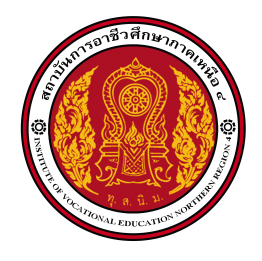 สถาบันการอาชีวศึกษาภาคเหนือ 4ชื่อสถานศึกษา………………………………………………………………………แบบเสนอแต่งตั้งคณะกรรมการที่ปรึกษาในการศึกษาค้นคว้าโครงการพัฒนาทักษะวิชาชีพของนักศึกษา ระดับปริญญาตรีสายเทคโนโลยีหรือสายปฏิบัติการ สาขาวิชา…………………………………………………………….. (ต่อเนื่อง) ปีการศึกษา ………………….-------------------------------------1. ชื่อโครงงาน	(ภาษาไทย)................................................................................................................................  	(ภาษาอังกฤษ)........................................................................................................................... 2. ผู้ศึกษาค้นคว้า 	2.1 นาย/นางสาว..............................................................รหัสนักศึกษา...................................... 	2.2 นาย/นางสาว..............................................................รหัสนักศึกษา...................................... 	2.3 นาย/นางสาว..............................................................รหัสนักศึกษา...................................... 3. ที่ปรึกษาโครงงาน 	3.1 คณาจารย์ในสถานศึกษา ประกอบด้วย	3.2 ครูฝึกในสถานประกอบการ ประกอบด้วย		ลงชื่อนักศึกษา……………………………………………….. ผู้เสนอ 	                                                                           (…………………………………………………) ความเห็นของอาจารย์ผู้รับผิดชอบวิชาโครงการพัฒนาทักษะวิชาชีพ 	 เหมาะสม 	 ไม่เหมาะสม เนื่องจาก…………………………………………………………………………………………………..……… 		……………………………………………………….... 		(…………………………………………………) 	……….../………………/…………สถาบันการอาชีวศึกษาภาคเหนือ 4ชื่อสถานศึกษา………………………………………………………………………คำร้องขอสอบโครงร่างโครงการพัฒนาทักษะวิชาชีพ สาขาวิชา………………………………………………………(ต่อเนื่อง) สถานศึกษา…………………………………………… ปีการศึกษา………………………..----------------------------------------------------	วันที่…………เดือน………….พ.ศ. …………. เรื่อง  ขอสอบโครงร่างโครงการพัฒนาทักษะวิชาชีพ เรียน  อาจารย์ผู้รับผิดชอบวิชาโครงการพัฒนาทักษะวิชาชีพ 	เนื่องด้วยข้าพเจ้า 	1. ชื่อ-สกุล.........................................................รหัสนักศึกษา…………………. 		2. ชื่อ-สกุล.........................................................รหัสนักศึกษา…………………. 		3. ชื่อ-สกุล.........................................................รหัสนักศึกษา……………….… เป็นนักศึกษาระดับปริญญาตรีหลักสูตรเทคโนโลยีบัณฑิต ปัจจุบันกำลังศึกษาชั้นปีที่……… ปีการศึกษา…………มีความประสงค์ขอสอบโครงร่างโครงการพัฒนาทักษะวิชาชีพ เรื่อง…………………………………………....…………… …………………………………………………………………………………………………………………………………………………..………พร้อมกันนี้ได้แนบเอกสารโครงร่างโครงการพัฒนาทักษะวิชาชีพ จำนวน 1 ฉบับ เพื่อประกอบการพิจารณา 	จึงเรียนมาเพื่อโปรดพิจารณาดำเนินการต่อไป 			ลงชื่อ…………………………………………………………………นักศึกษา 			(…………………………………………………………………) 			ลงชื่อ…………………………………………………………………นักศึกษา 			(…………………………………………………………………) 			ลงชื่อ…………………………………………………………………นักศึกษา 			(…………………………………………………………………) /ความเห็น…2ความเห็นอาจารย์ผู้รับผิดชอบวิชาโครงการพัฒนาทักษะวิชาชีพ 	เรียน ประธานหลักสูตร สาขาวิชา…………………………………………………………………..…………………………  		ตามที่นักศึกษาตามรายชื่อดังกล่าว ได้ยื่นคำร้องขอสอบโครงร่างโครงการพัฒนาทักษะวิชาชีพ นั้น เห็นควรให้มีการ กำหนดวัน เวลาสถานที่สอบ และคณะกรรมการดำเนินการสอบ ดังนี้ 		1. ดำเนินการสอบ วันที่………………..……..เวลา……..……น. สถานที่สอบ………………..………………… 		2. คณะกรรมการสอบ ประกอบด้วย 			2.1 …………………………………………………….ประธานกรรมการ 			2.2 …………………………………………………….กรรมการ 			2.3 …………………………………………………….กรรมการ 			2.4 …………………………………………………….กรรมการ ความเห็นประธานหลักสูตร สาขาวิชา .................................................................................................................	 อนุมัติ 	 ไม่อนุมัติเนื่องจาก……………………………………………………………………………………………………………… 				ลงชื่อ……………………………………………………….……………… 				(……………………………..…………………………………) 				ประธานหลักสูตร สาขาวิชา………………………….………………สถาบันการอาชีวศึกษาภาคเหนือ 4ชื่อสถานศึกษา………………………………………………………………………แบบเสนอโครงร่างโครงการพัฒนาทักษะวิชาชีพสาขาวิชา…………………………………………………………… (ต่อเนื่อง)ปีการศึกษา………………………***************************ชื่อโครงงาน (ภาษาไทย) ………………..………………………………………………………………………………………………………….. (ภาษาอังกฤษ) ( ………………..……………………………………………………….………………………………………….) ผู้ศึกษาค้นคว้า ชื่อ-สกุล .............................................................รหัสนักศึกษา............................... ชื่อ-สกุล .............................................................รหัสนักศึกษา............................... ชื่อ-สกุล .............................................................รหัสนักศึกษา............................... หลักสูตรเทคโนโลยีบัณฑิต สาขาวิชา…………………………………………………………………….. อาจารย์ที่ปรึกษาโครงงาน 			..……………………………………………………….. (อาจารย์ในสถานศึกษา)   			..……………………………………………………….. (ครูฝึกในสถานประกอบการ) /1. ความเป็นมา…21. ความเป็นมาและความสำคัญของปัญหา (เขียนโดยสรุป) 	…………………………………………………………………………………………………………………..…………….………………………..…………………………………………………………………………………………………………………………………………………………………………………………………………………………………………………………………………………………………..………… ………………………………………………………………………………………………………………………………………………..………… ………………………………………………………………………………………………………………………………………………..………… 2. วัตถุประสงค์ของการศึกษาค้นคว้า  	2.1 ………………………………………………………………………………………………………………………….………….……..… 	2.2 ……………………………………………………………………………………………………………………………….….………..… 	2.3 …………………………………………………………………………………………………………………………………..………..… 3. สมมติฐานของการศึกษาค้นคว้า 	3.1 …………………………………………………………………………………………………………………………….……….……..… 	3.2 ………………………………………………………………………………………………………………………….………….……..… 	3.3 ……………………………………………………………………………………………………………………………………..……..…  	(สมมติฐานของการศึกษาค้นคว้า เป็นทักษะกระบวนการทางวิทยาศาสตร์ที่ผู้ศึกษาค้นคว้าต้องให้ความสำคัญ เพราะเป็นการกำหนดแนวทางในการออกแบบการทดสอบประสิทธิภาพ คุณภาพ และประสิทธิผลของชิ้นงาน        หรือนวัตกรรมที่จัดทำได้ชัดเจน และรอบคอบ ซึ่งสมมติฐานก็คือ การคาดคะเน คำตอบของปัญหาอย่างมีหลักการและเหตุผล ตามหลักการ ทฤษฎี รวมทั้งผลการศึกษาที่มีผู้ศึกษาค้นคว้ามาก่อนหน้า) 4. กรอบแนวคิดของการศึกษาค้นคว้า  	………………………………………………………………………………………………………………………..…………….………………………..…………………………………………………………………………………………………………………………………………………………………………………………………………………………………………………………………………………………………..………… ………………………………………………………………………………………………………………………………………………..………… 5. ขอบเขตของการศึกษาค้นคว้า 	………………………………………………………………………………………………………………………..…………….………………………..…………………………………………………………………………………………………………………………………………………………………………………………………………………………………………………………………………………………………..………… ………………………………………………………………………………………………………………………………………………..………… /6. ข้อตกลง…36. ข้อตกลงเบื้องต้น (ถ้ามี)	6.1 ……………………………………………………………………………..……………………………………………………………..… 	6.2 ………………………………………………………………………………………………………………………………..…………..… 	6.3 ……………………………………………………………………………………………………………………………………..……..… 7. นิยามศัพท์เฉพาะ 	7.1 …………………………………………………… หมายถึง…………………………………………..……………………..…………. 	7.2 …………………………………………………… หมายถึง……………………………………………………..……………………... 	7.3 …………………………………………………… หมายถึง…………………………………………………………………….………. 	7.4 …………………………………………………… หมายถึง…………………………………………………………………….………. 	7.5 …………………………………………………… หมายถึง…………………………………………………………………..…..……. 8. ประโยชน์ที่คาดว่าจะได้รับ 	8.1 ……………………………………………………………………………..……………………………………………………………..… 	8.2 ………………………………………………………………………………………………………………………………..…………..… 	8.3 ……………………………………………………………………………………………………………………………………..……..…  	(ผล/ประโยชน์ที่คาดว่าจะได้รับ คือ การคาดหวังถึงผลการดำเนินการตามโครงงาน ในการเขียน             ต้องคาดคะเนเหตุการณ์ว่าเมื่อได้การศึกษาค้นคว้าสิ้นสุดลง ใครเป็นผู้ได้รับประโยชน์อย่างไรและได้รับ            มากน้อย เพียงใดผลที่ได้รับสอดคล้องกับวัตถุประสงค์และสมมติฐานอย่างไร)9. ขั้นตอนและวิธีการศึกษาค้นคว้า	9.1 ………………………………………………………………………………………………………………..…………………………..… 	9.2 ……………………………………………………………………………………………………………………………..……………..… 	9.3 …………………………………………………………………………………………………………………………………..………..… 	9.4 …………………………………………………………………………………………………………………………………………....… 	9.5 …………………………………………………………………………………………………………………………………………….… 	9.6 ………………………………………………………………………………………………………………………………………..…..… 10. แผนการดำเนินงาน  	(เป็นการกกำหนดตารางเวลาการดำเนินการทุกขั้นตอน เพื่อควบคุมดำเนินงานให้เป็นไปอย่างต่อเนื่อง และเป็นประโยชน์ต่อการติดตามประเมินผลการดำเนินงานแต่ละขั้นตอน จนชิ้นงานที่ทำนั้นบรรลุผลสำเร็จ) /ขั้นตอน…4/11. ค่าใช้จ่าย...511. ค่าใช้จ่ายในการดำเนินการ (โดยประมาณการ) 12. 	เอกสารอ้างอิง หรือบรรณานุกรมที่ใช้ในการศึกษาค้นคว้า 	12.1 	………………………………………………………………………………………………….……………………………………… …………………………………………………………………………………………………………………………………..…….. 	12.2 	…………………………………………………………………………………………………………………………………….…… …………………………………………………………………………………………………………………………………..…….. 	12.3 	………………………………………………………………………………………………………………………………….……… ………………………………………………………………………………………………………………………………..……….. 	12.4	………………………………………………………………………………………………………………………………….……… …………………………………………………………………………………………………………………………………..…….. 	12.5 	…………………………………………………………………………………………………………………………………….…… ……………………………………………………………………………………………………………………………………..….. (เอกสารอ้างอิง หรือบรรณานุกรม คือ รายชื่อเอกสารที่นำมาอ้างอิงเพื่อประกอบการศึกษาค้นคว้าโครงการ พัฒนาทักษะวิชาชีพ ซึ่งจะต้องมีรูปแบบตามหลักการที่ถูกต้องตามตัวอย่างในเอกสารฉบับนี้) ________________________________________________________________________________หมายเหตุ 1. โครงร่างโครงการพัฒนาทักษะวิชาชีพ ควรมีจำนวนหน้าไม่ต่ำกว่า 5 หน้า และไม่ควรเกิน 15 หน้า 2. ควรตรวจสอบชื่อโครงร่างโครงการพัฒนาทักษะวิชาชีพ ให้ถูกต้องและตรงตามแบบขออนุมัติ โครงร่างฯ 3. เอกสารโครงร่างโครงการพัฒนาทักษะวิชาชีพ ให้เย็บมุมซ้ายบนเพียงแห่งเดียว ไม่ต้องเข้าเล่มใส่ปก 4.	ส่งเอกสารโครงร่างโครงการพัฒนาทักษะวิชาชีพ พร้อมแบบเสนอขออนุมัติโครงการฯ (แบบฟอร์มโครงการฯ 4) จำนวน 2 ชุดสถาบันการอาชีวศึกษาภาคเหนือ 4ชื่อสถานศึกษา………………………………………………………………………แบบเสนอขออนุมัติโครงการพัฒนาทักษะวิชาชีพสาขาวิชา…………………………………………………………… (ต่อเนื่อง)ปีการศึกษา………………………***************************ด้วยข้าพเจ้า 	ชื่อ-สกุล ............................................................รหัสนักศึกษา............................... 	ชื่อ-สกุล ............................................................รหัสนักศึกษา.............................. 	ชื่อ-สกุล ............................................................รหัสนักศึกษา.............................. ขณะนี้เป็นนักศึกษาปีที่ ………………… ของหลักสูตรเทคโนโลยีบัณฑิต ระดับปริญญาตรีสายเทคโนโลยีหรือ สายปฏิบัติการ สาขาวิชา ….………………………………………………………………………………………………. (ต่อเนื่อง) ที่อยู่ปัจจุบันของนักศึกษาที่สามารถติดต่อได้….……………………………………………………………………………….….. ……………………………………………………………………………………………………………………………….…………….………. โทร. ………….……….…………………………………………… ชื่อและที่อยู่ของสถานประกอบการที่นักศึกษาฝึกอาชีพ ขณะศึกษาในระดับปริญญาตรี ……………………………………………………………………………………………………………………………………………………… ……………………………………………………………………………… โทร. ………………………………………มีความประสงค์ ขออนุมัติดำเนินการศึกษาค้นคว้าโครงการพัฒนาทักษะวิชาชีพ ซึ่งเป็นส่วนหนึ่งของการศึกษาตามหลักสูตร เทคโนโลยีบัณฑิต ระดับปริญญาตรีสายเทคโนโลยีหรือสายปฏิบัติการ  ชื่อเรื่อง (ภาษาไทย) ………………………………………………………………………………………………..…………..……….….. …………………………………………………………………………………………………………………….……………….….……….……. (ภาษาอังกฤษ) ………………………………………………………………………………………………….................................... ……………………………………………………………………………………………………………………………………..………..………. ชื่ออาจารย์ที่ปรึกษา (ในสถานศึกษา) ………………………………………………….………………………..……….…….…….. หมายเลขโทรศัพท์ที่ของอาจารย์ที่ปรึกษา (ในสถานศึกษา) โทร. …………………………………………….……………..ชื่ออาจารย์ที่ปรึกษา (ในสถานประกอบการ) ………………………………………………….…………………..….…………… หมายเลขโทรศัพท์ที่ของอาจารย์ที่ปรึกษา (ในสถานประกอบการ) โทร. …………………………………..…….………/คาดว่า…2คาดว่าจะดำเนินการศึกษาค้นคว้าโครงการพัฒนาทักษะวิชาชีพ เสร็จภายในภาคเรียนที่ 2 ปีการศึกษา ….……  	จึงขอได้โปรดพิจารณาอนุมัติ โดยได้แนบโครงการพัฒนาทักษะวิชาชีพมาพร้อมนี้ 			ลงชื่อนักศึกษา ……………………………………….. (ผู้ยื่นคำร้อง) 			(………………………………………) 			………….../…..………/….……….. ภาคผนวก คแบบฟอร์มข้อตกลงว่าด้วยการโอนลิขสิทธิ์/สิทธิบัตรผลงานการศึกษาค้นคว้าโครงการพัฒนาทักษะวิชาชีพสถาบันการอาชีวศึกษาภาคเหนือ 4ข้อตกลงว่าด้วยการโอนลิขสิทธิ์/สิทธิบัตร ผลงานการศึกษาค้นคว้าโครงการพัฒนาทักษะวิชาชีพ---------------------------------------------วันที่ …………. เดือน ………………………….…. พ.ศ. ……….. ข้าพเจ้า (นาย/นาง/นางสาว)……………………………………….…….…รหัสประจำตัว………………….………..……………… และสมาชิกในกลุ่มประกอบด้วย (ถ้ามี) 	(นาย/นาง/นางสาว)……………………………………….……… รหัสประจำตัว………………………………..…….……… 	(นาย/นาง/นางสาว)……………………………………….……… รหัสประจำตัว……………………………..…….………… เป็นนักศึกษาของสถาบันการอาชีวศึกษาภาคเหนือ 4 ระดับปริญญาตรี หลักสูตรเทคโนโลยีบัณฑิตบัณฑิต     สายเทคโนโลยีหรือสายปฏิบัติการ สาขาวิชา …….……………..…………….………………………….…………… (ต่อเนื่อง) วิทยาลัย………………………………………………………………………………………………………………….….………………………. อยู่บ้านเลขที่………………………….ตรอก/ซอย………………..…………..………ถนน…………………………..………………….. ตำบล/แขวง………………..…………..….อำเภอ/เขต…………..…………………………จังหวัด………..…………………..…….... รหัสไปรษณีย์……….…………เป็น “ผู้โอน” ขอโอนลิขสิทธิ์/สิทธิบัตร ผลงานการศึกษาค้นคว้าโครงการพัฒนา ทักษะวิชาชีพ ให้ไว้กับสถาบันการอาชีวศึกษาภาคเหนือ 4 โดยมี…………………………………..………………….………. ตำแหน่ง ประธานหลักสูตร สาขาวิชา............................................................................................... เป็นตัวแทน“ผู้รับโอน” สิทธิในทรัพย์สินทางปัญญา และมีข้อตกลง ดังนี้ 	1. ข้าพเจ้าได้จัดทำลิขสิทธิ์/สิทธิบัตร ผลงานการศึกษาค้นคว้าโครงการพัฒนาทักษะวิชาชีพ  		เรื่อง…………………………………………………………………………………………………………………………………….. ซึ่งอยู่ในความควบคุมของคณาจารย์ประจำวิชา และสถานประกอบการที่ร่วมจัดการเรียนการสอนกับ สถานศึกษาที่อยู่ใน สถาบันการอาชีวศึกษาภาคเหนือ 4 ตามพระราชบัญญัติลิขสิทธิ์ พ.ศ. 2537 และ พระราชบัญญัติสิทธิบัตร (ฉบับที่ 3) พ.ศ. 2542 และถือว่าเป็นส่วนหนึ่งของการศึกษาตามหลักสูตร                ของ สถาบันการอาชีวศึกษาภาคเหนือ 4  	2. ข้าพเจ้าตกลงโอนลิขสิทธิ์/สิทธิบัตร ผลงานการศึกษาค้นคว้าโครงการพัฒนาทักษะวิชาชีพ ทั้งหมด   ที่เกิดขึ้นจากการสร้างสรรค์ของข้าพเจ้าให้กับสถาบันการอาชีวศึกษาภาคเหนือ 4 ตลอดอายุแห่งการคุ้มครองลิขสิทธิ์/สิทธิบัตร ตามพระราชบัญญัติลิขสิทธิ์ พ.ศ. 2537 และพระราชบัญญัติสิทธิบัตร (ฉบับที่ 3) พ.ศ. 2542 ตั้งแต่วันที่ได้รับอนุมัติโครงร่างโครงการพัฒนาทักษะวิชาชีพจากสถานศึกษาที่อยู่ในสถาบันการอาชีวศึกษาภาคเหนือ 4 /3. ในกรณี…2	3. ในกรณีที่ข้าพเจ้าประสงค์จะนำผลงานการศึกษาค้นคว้าโครงการพัฒนาทักษะวิชาชีพไปใช้ใน           การเผยแพร่ในสื่อใดๆ ก็ตาม ข้าพเจ้าจะต้องระบุว่าผลงานการศึกษาค้นคว้าเหล่านี้เป็นของสถาบัน             การอาชีวศึกษาภาคเหนือ 4 ทุกครั้งที่มีการเผยแพร่  	4. ในกรณีที่ข้าพเจ้าประสงค์จะนำผลงานการศึกษาค้นคว้าโครงการพัฒนาทักษะวิชาชีพนี้ไปเผยแพร่หรืออนุญาตให้ผู้อื่นทำซ้ำหรือดัดแปลง หรือเผยแพร่ต่อสาธารณชน หรือกระทำการอื่นใด ตามพระราชบัญญัติลิขสิทธิ์พ.ศ. 2537 และพระราชบัญญัติสิทธิบัตร (ฉบับที่ 3) พ.ศ. 2542 โดยมีค่าตอบแทน ในเชิงธุรกิจข้าพเจ้าจะกระทำได้เมื่อได้รับความยินยอมเป็นลายลักษณ์อักษรจากสถาบันการอาชีวศึกษาภาคเหนือ 4 ก่อน 1) ……………………………………………………ตำแหน่ง………………………………………ที่ปรึกษาหลัก2) ……………………………………………………ตำแหน่ง………………………………………ที่ปรึกษารอง3) ……………………………………………………ตำแหน่ง………………………………………ที่ปรึกษารอง1) ……………………………………………………ชื่อสถานประกอบการ……………………………………….…………2) ……………………………………………………ชื่อสถานประกอบการ……………………………………….…………3) ……………………………………………………ชื่อสถานประกอบการ……………………………………….………… ขั้นตอนการดำเนินงานระยะเวลาการดำเนินงานระยะเวลาการดำเนินงานระยะเวลาการดำเนินงานระยะเวลาการดำเนินงานระยะเวลาการดำเนินงานระยะเวลาการดำเนินงานระยะเวลาการดำเนินงานระยะเวลาการดำเนินงานระยะเวลาการดำเนินงานระยะเวลาการดำเนินงานระยะเวลาการดำเนินงานระยะเวลาการดำเนินงานระยะเวลาการดำเนินงานระยะเวลาการดำเนินงานระยะเวลาการดำเนินงานระยะเวลาการดำเนินงานหมายเหตุขั้นตอนการดำเนินงานพ.ศ. ............พ.ศ. ............พ.ศ. ............พ.ศ. ............พ.ศ. ............พ.ศ. ............พ.ศ. ............พ.ศ. ............พ.ศ. ............พ.ศ. ............พ.ศ. ............พ.ศ. ............พ.ศ. ............พ.ศ. ............พ.ศ. ............พ.ศ. ............หมายเหตุขั้นตอนการดำเนินงานพ.ย.ธ.ค.ม.ค.ก.พ.มี.ค.เม.ย.พ.ค.มิ.ย.ก.ค.ส.ค.ก.ย.ต.ค.พ.ย.ธ.ค.ม.ค.ก.พ.1. สำรวจปัญหาในการศึกษาค้นคว้าที่ตรงกับความต้องการ   ในการพัฒนาทักษะวิชาชีพร่วมกับสถานประกอบการ2. ศึกษาข้อมูลงานวิจัยนวัตกรรมและแหล่งเรียนรู้ต่างๆ รวมทั้งวรรณกรรมที่อื่นๆเกี่ยวข้อง3. จัดทำโครงร่างโครงการพัฒนาทักษะวิชาชีพ4. ยื่นคำร้องขอสอบโครงร่างโครงการพัฒนาทักษะวิชาชีพ5. นำเสนอโครงร่างโครงการพัฒนาทักษะวิชาชีพ6. ดำเนินการศึกษาค้นคว้า และจัดทำชิ้นงานตามโครงการพัฒนาทักษะวิชาชีพ และทดลองนำชิ้นงาน จากการศึกษาค้นคว้าไปทดลองใช้งานพร้อมกับการพัฒนาให้มีคุณภาพ และประสิทธิภาพ7. จัดทำเอกสารรายงานผลการศึกษาค้นคว้าที่มีการนำผลการศึกษาค้นคว้าไปใช้ประโยชน์และคู่มือการใช้8. ยื่นคำร้องขอสอบโครงการพัฒนาทักษะวิชาชีพ9. สอบโครงการพัฒนาทักษะวิชาชีพประเภทรายจ่ายจำนวนเงิน (บาท)11.1 ค่าวัสดุ       11.1.1 ค่าวัสดุในการจัดทำชิ้นงาน หรืออุปกรณ์บางส่วน       11.1.2 ค่าวัสดุสำนักงาน 11.2 ค่าจ้าง       11.2.1 ค่าจ้าง……………………………….       11.2.2 ค่าพิมพ์เอกสาร และเข้ารูปเล่ม 11.3 อื่นๆ รวมเงินความเห็นของอาจารย์ที่ปรึกษา (ในสถานศึกษา) …………………………………………………………………….…… (ลงนาม) ………………………………………………… ………….../…..………/….……….. ความเห็นของอาจารย์ที่ปรึกษา (ในสถานประกอบการ) ……………………………………………………………….……………… (ลงนาม) ………………………………………………… ………….../…..………/….……….. ความเห็นของอาจารย์ประจำวิชา …………………………………………………………………….…… (ลงนาม) ………………………………………………… ………….../…..………/….……….. ความเห็นของประธานหลักสูตร สาขาวิชา …………………………………………………………………………………………….…… (ลงนาม) ………………………………………………… ………….../…..………/….………..ผู้โอนลิขสิทธิ์/สิทธิบัตรพยานผู้รับโอนลิขสิทธิ์/สิทธิบัตร…………………………………………………….(…………………………………………………..)…………………………………………………….(…………………………………………………..)………………………………….……(……………………………………..)ประธานหลักสูตร สาขาวิชา………………………………………………………………………………………….(…………………………………………………..)…………………………………………………….(…………………………………………………..)………………………………….……(……………………………………..)ประธานหลักสูตร สาขาวิชา………………………………………………………………………………………….(…………………………………………………..)…………………………………………………….(…………………………………………………..)………………………………….……(……………………………………..)ประธานหลักสูตร สาขาวิชา……………………………………